SEZNAM LITERATURE, KI JE BILA PREDSTAVLJENA NA PRAVLJIČNI URICIV KNJIŽNICI ČRNUČE V OKVIRU NMSB´19C. Haughton: ŠŠŠ! Imamo načrt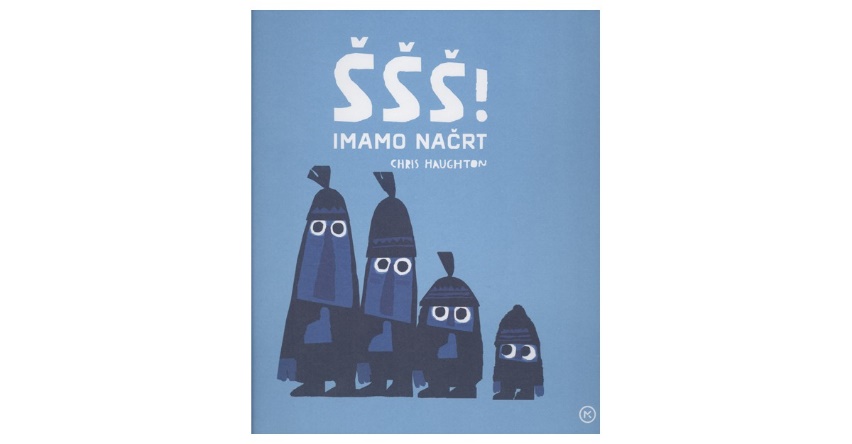 B. S. Menart: Nagajivi škratki (dve deklamaciji)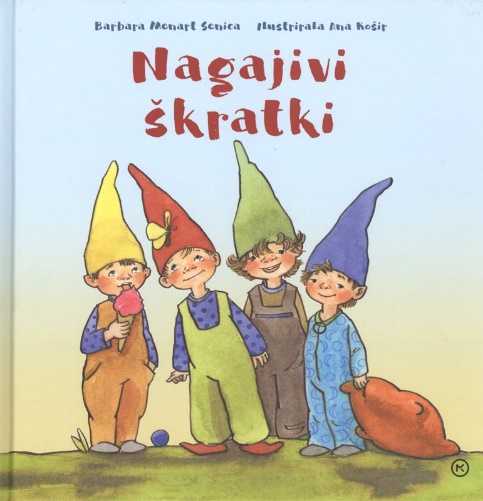 R. Bright: Lev v srcu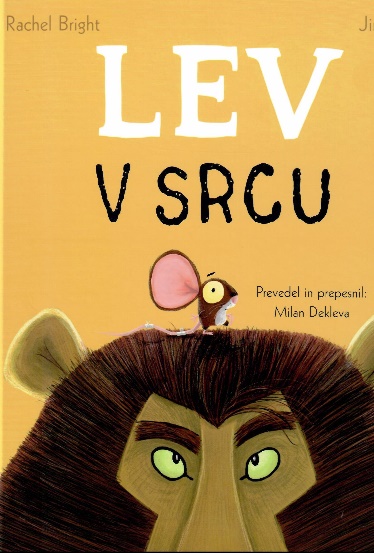 D. Barrow: Ste kje videli slona?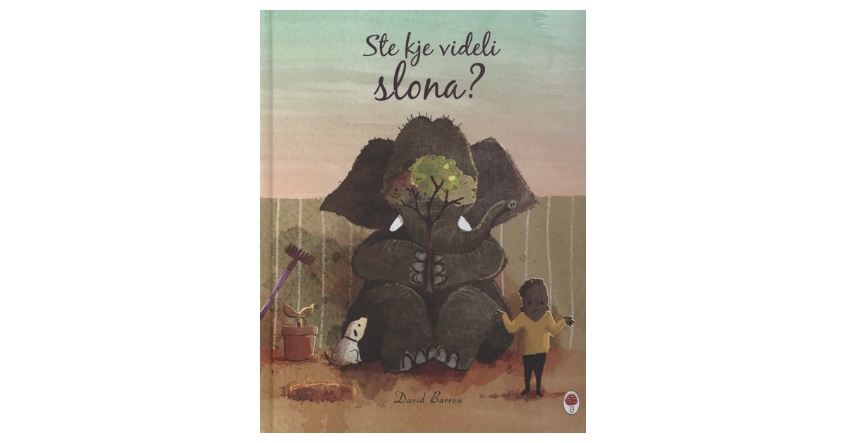 B. Wenzel: Vsi so videli mačko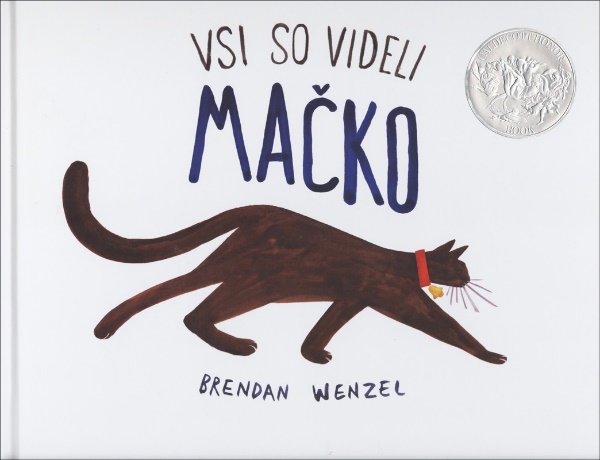 